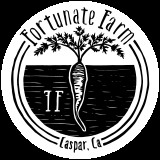 15041 North Highway One #104Caspar, California  95420www.fortunatefarm.orgfortunatefarmllc@gmail.com707.962.4149 Fortunate Farm HipCampReopening Plan for COVID-19 Precautionary MeasuresJune 14, 2020Plan Elements:Fortunate Farm Campsites will be open at the rate of 60% when feasibleOnly reservations made in advance via the HipCamp website will be accommodated, with payment made online in advanceCampsites are situated far enough apart to allow for unmasked physical distancing from other sites; masks are required when encountering others outside of campsiteEach site will be occupied only by a household or family group, or supporting person to a household or family groupTotal occupancy for camping guests is 50; the occupancy will be capped at 37 personsAll adult campers will enter into an agreement upon arrival at the campsite, including signing and dating a written attestation (copy attached as Addendum A) including the following:Campers will adhere to all safety precautions and requirements as discussed on the document: IMPORTANT COVID-19 INFORMATION FROM FORTUNATE FARM As of June 2020 (copy attached as Addendum B)That only the designated campsite duly reserved by the campers shall be used and all precautions and instructions for shared amenities (cookstove and sink in the barn, farm store, porta potty) shall be observed as requiredThat each camper will complete a health screening document each morning (provided to them at time of check-in, with one form for each camper for each day of the reservation) and provide the screening results to the camp hosts for their records (copy of health screening form attached as Addendum C)That campers will adhere to all reasonable and lawful safety requests or instructions from any Fortunate Farm staff member or according to signageThat campers will immediately report any newly emerging symptoms that might be associated with COVID-19 to the camp hostThat Fortunate Farm, LLC does not have the capacity or available private restrooms to accommodate campers who might become ill during their stayThat in the event of illness campers have a plan for relocating to appropriate quarters where they can be quarantined in accordance with assent and instructions from any public health or law enforcement officerThat Fortunate Farm will report all cases of suspected COVID-19 to the Health Officer and other public health authorities and will act in accordance with instructions given by members of those agenciesThat each adult camper will provide to Fortunate Farm accurate contact information by telephone and email in the event contact tracing becomes necessaryThe name(s), location(s) and contact numbers(s) of Fortunate Farm staff who can be contacted 24 hours per day with concerns or questions about COVID-19 related issues, and location where this information is postedThat the campers will immediately report any incidence of breach of the safety rules and precautions to the camp hostsThat the act of camping and travel for leisure during the current public health emergency is a risk the camper knowingly and of their free will takes upon themselves and their minor children, and that they will hold harmless Fortunate Farm, LLC and the County of Mendocino for any illness arising out of camping and travel activities while at Fortunate FarmVisitor areas outside of individual campsites are clearly marked, and occupancy and use is regulated to avoid crowdingMasks are required in all enclosed areas, including toilet facilityOnly 3 people are allowed in the barn at one timeCamper groups must sign up for kitchen use at one-hour intervalsNo kitchen access is allowed during regular farm stand hoursEach group must clean their used surfaces in advance of the next groupNo common use of utensils or cooking gear is allowed; each camper must bring all their own cooking gearCampers will be encouraged to use small gas-powered camp stoves at their site and avoid communal cooking facilitiesFortunate Farm staff members have been trained in proper use of Personal Protective Equipment (PPE), social distancing, and facility cleaning, as well as coached on the symptoms of COVID-19 and how to self-screen each day before entering the work areaFace masks are required for all internal spaces; masks are changed each day or when soiled or compromised in any wayGloves are provided, as well as soap and hot water for employees and visitors alike; masks are available for visitors who do not have a mask with them for a fee which will be donated to a local charityStaff work areas are clearly marked and signs indicate areas where visitors should not approach or get near to staffAll staff members are trained in the location and proper use of all disinfecting suppliesCommonly touched items such as porta potty doors, faucets, countertops and picnic tables are disinfected throughout the dayCampsites are primitive; the one table and two chairs provided to each campsite will be cleaned between uses; where possible, the same campsite will not be rented two days in a rowPortable toilet facilities and handwashing stations will be cleaned and wiped down several times per day; guests will be asked to wear masks inside portable toilets, and to wash hands both before and after using the toiletsA representative of Fortunate Farm will be available 24 hours per day; the name and mobile phone number of the staff member or owner on call will be provided to each camping unit along with the Camper’s Agreement and Waiver, and will also be posted in the barnADDENDA:15041 North Highway One #104Caspar, California  95420www.fortunatefarm.orgfortunatefarmllc@gmail.com707.962.4149 Fortunate Farm HipCampCamper Use Agreement and Waiver for COVID-19In accordance with Mendocino County Safe Operations Standards for Self-Certification to Operate Campsites During the COVID-19 Public Health Emergency, the undersigned Campers hereby Agree with the Owners of Fortunate Farm, LLC to adhere to the following safety rules and precautions:Campers will adhere to all safety precautions and requirements as discussed on the document: IMPORTANT COVID-19 INFORMATION FROM FORTUNATE FARM As of June 2020, provided electronically at the time of campsite reservation (a paper copy of those guidelines is provided with this Use Agreement and Waiver)Campers shall use only the designated campsite assigned and will not visit other campsites or invite persons not included in the single-household or living unit into the designated campsite for their party.  Campers agree to wear masks when entering any structure or when encountering other persons on Farm property within 10 feetEach camper will complete a health screening document each morning (one form for each camper for each day of the reservation is provided with this Use Agreement and Waiver) and provide the screening results to the camp hosts for their records Campers will immediately report any newly emerging symptoms that might be associated with COVID-19 to the camp hostCampers will adhere to all reasonable and lawful safety requests or instructions from any Fortunate Farm staff member and observe all instructional signsFortunate Farm, LLC does not have the capacity or available private restrooms to isolate or accommodate campers who might become ill during their stay; therefore, campers acknowledge the following:In the event of illness campers have a plan for relocating to appropriate quarters where they can be quarantined in accordance with instructions from any public health or law enforcement officerFortunate Farm will report all cases of suspected COVID-19 to the Health Officer and other public health authorities and will act in accordance with instructions given by members of those agenciesEach adult camper will provide to Fortunate Farm accurate contact information by telephone and email in the event contact tracing becomes necessary, and will provide health screening records from individual campers or other individuals as necessaryShould any employee or resident of Fortunate Farm be informed that they have tested positive for COVID-19 in a timeframe that might impact the campers, the contact information on this Use Agreement and Waiver will be used to contact any persons who might possibly be affectedA host is available 24 hours per day if COVID-19 related concerns arise.  The name and telephone number of the responsible host during your stay is listed at the bottom of this document; other contacts are posted in the barnCampers agree to immediately report any breach of the safety rules and precautions to the camp hostsCampers who refuse to comply with reasonable safety requests or report potential COVID-related illness may be asked to leave Fortunate Farm without a refundLIABILITY WAIVER:Camping and travel for leisure during the current public health emergency is a risk the campers knowingly and of their free will take upon themselves and their minor children.  All Campers hold Fortunate Farm, LLC and the County of Mendocino harmless for any illness arising out of camping and travel activities while at Fortunate Farm.  Fortunate Farm will take all reasonable steps to maintain a clean and safe environment for campers and encourages suggestions and feedback.SIGNED AND AGREED TO FOR THIS RESERVATION:DATES FROM:__________________TO:______________ SITE #______________________________________	24-HOUR MOBILE PHONE:______________FOR FORTUNATE FARM, LLCADULT CAMPERS:_________________________	____________________	_____________________Printed Name			Signature			Mobile Telephone________________________	____________________	_____________________Printed Name			Signature			Mobile Telephone_________________________	____________________	_____________________Printed Name			Signature			Mobile Telephone________________________	____________________	_____________________Printed Name			Signature			Mobile TelephoneIMPORTANT COVID-19 INFORMATION FROM FORTUNATE FARMAs of June 2020PLEASE READ CAREFULLY:As you know, Mendocino County is beginning to allow outdoor recreation and campsite rentals.  We will be happy to have campers back on our farm again and we look forward to seeing you!  Please be advised, however, that we have high risk people we love who work and live on our farm.  For that reason, and for your health and well-being, too, we have adopted these rules, and we want you to know about them before you arrive:IMPORTANT:  Your reservation is subject to Mendocino County’s approval for opening private campsites.  This situation is uncertain, and we must shut down if the County so requires.  If this happens, please accept our apologies.  A full refund or reschedule without fees will be granted to you in this event, so please let us know if you need help with HipCamp administration.IF YOU ARE ILL OR HAVE HAD CONTACT WITH ANY PERSON WHO IS ILL, PLEASE STAY HOME – We will make sure you get a full refund!Masks are required in any interior space and when coming within 10 feet of any person not in your camping group – no exceptions (this includes the porta potty)Please wash hands thoroughly and often – soap and hot water are available in the sink in the big redwood barnPlease do not walk up on staff and obey all signs requesting no entry – we are happy to speak to you from a distanceWe will allow limited cooking in our barn under the following restrictions:Your group must reserve a one-hour space on the board in the kitchen when you arrive and each morning thereafter; only 3 in the barn at a timeNo cooking allowed in the barn during Farm Stand hours, 10:00 AM to 5:00 PM – maintain at least 6 foot spacing and no more than 3 in the barn at a timePlease clean and disinfect stainless counter-top, stove and sink before the next group comes to cookRemove all food from the barn between meals (skunks, cats, and raccoons love to rummage through anything tasty!)You must bring all your own cooking gear, dishes, and utensils – we cannot share the farm equipment until the virus is behind usNo refrigerator use in the barn this year– please bring a good coolerYou may do limited cooking at your campsite!  To maintain appropriate distancing, we will allow small gas-type cooking appliances at your site.  Please use in the approved gravel area, on a tailgate or table.  No open fires or barbecues, please.  We are a high fire risk area.  It is fine to wash up in the barn, but please no more than 3 at a time.Fires in the fire pit are fun and cozy, but please pull benches back to maintain distancing from other camper groups at the communal fire - at least 10 feet.  Please put all fire out before leaving the fire pit with the hose provided.We will clean and disinfect the porta potty regularly, but we ask everyone to wash their hands before and after using it!  Please keep your mask on and let us know if the porta potty needs attention.These are the basic rules, but there may be more as we phase into having campers back on the farm.  As an essential food source for our local area, we are constantly evaluating whether other safety measures are needed.  If any staff member requests a safety measure of you, please listen and comply.Those who will not comply with these or other reasonable safety requests, please cancel your reservation, and we will make sure you get a full refund with no cancellation fees.  Please let us know if you have any questions or concerns at any time. We love our farm, we love having campers, and we want all of us to have a great time and stay healthy.Thank You!FORTUNATE FARM HIP CAMP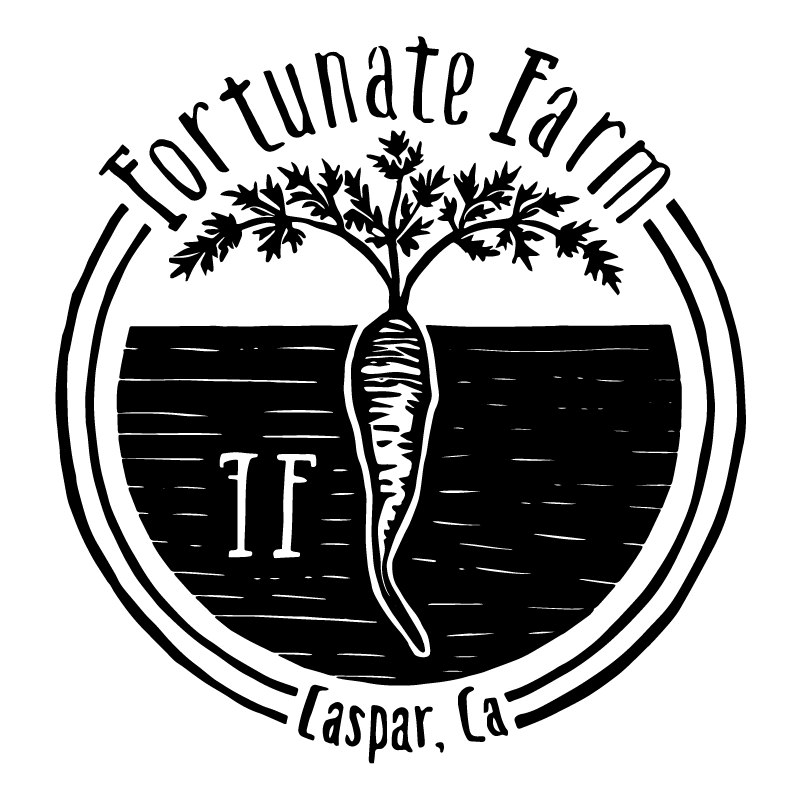 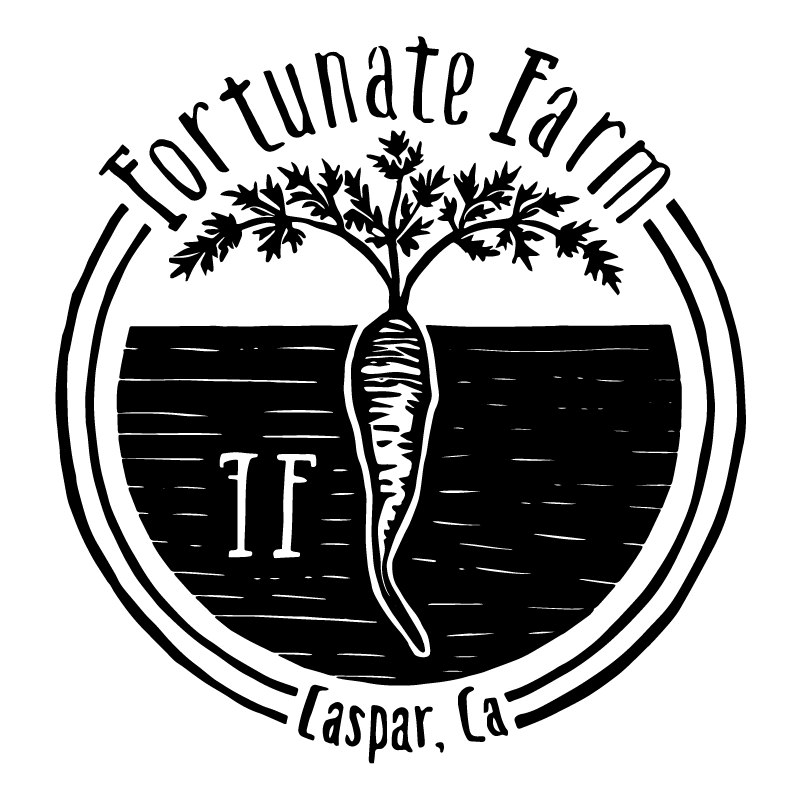 DAILY RESERVATION HEALTH SCREENING FORMEach camper must complete this form for themselves and for each minor child every day the campsite is reserved:Please Place Each Form in Payment Box at the Farm Stand in the Main Barn Before 10:00 AMNAME ________________________________       DATE_______________        TIME____________For your safety and others’, please answer the following questions:IN THE PAST 24 HOURS HAVE YOU (check all that apply)     Had a temperature 100 degrees Fahrenheit or higher?       Developed ANY of the following symptoms (check each):If you answered “yes” to any of these questions, please immediately contact the camp host for further instructions by telephone or in person while maintaining at least 10 feet of distance while wearing a mask.Do not enter any enclosed space within Fortunate Farm except for the portable toilet facility, if necessary.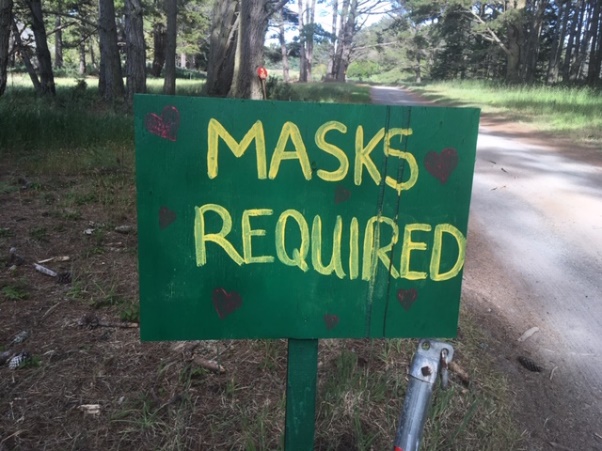 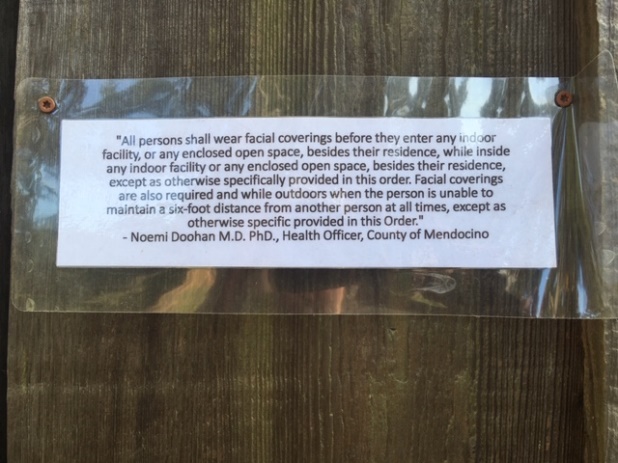 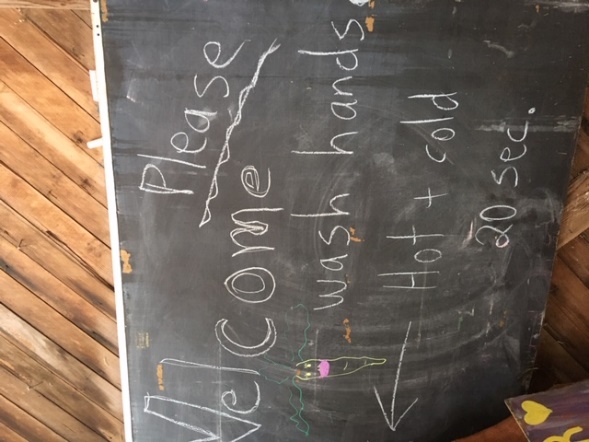 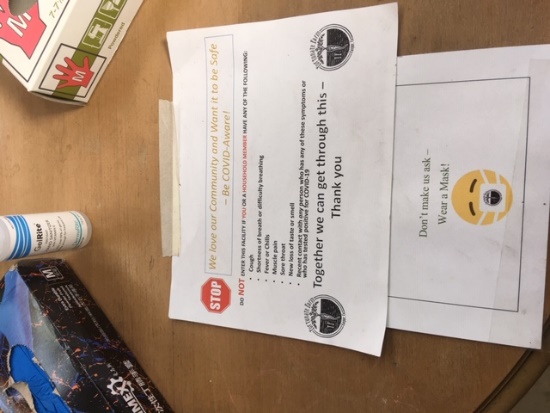 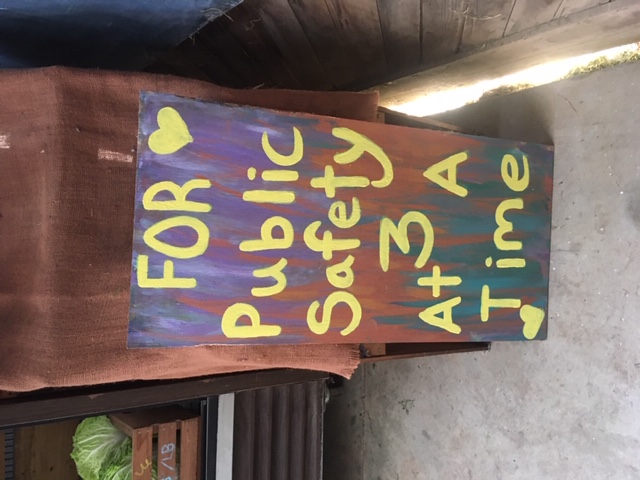 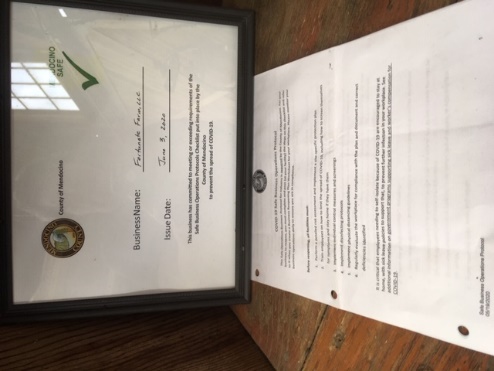 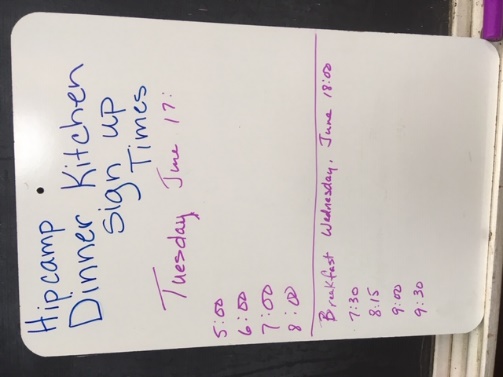 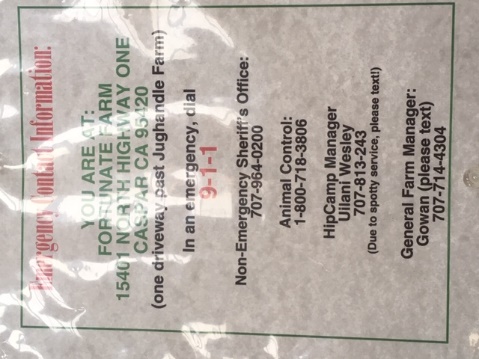 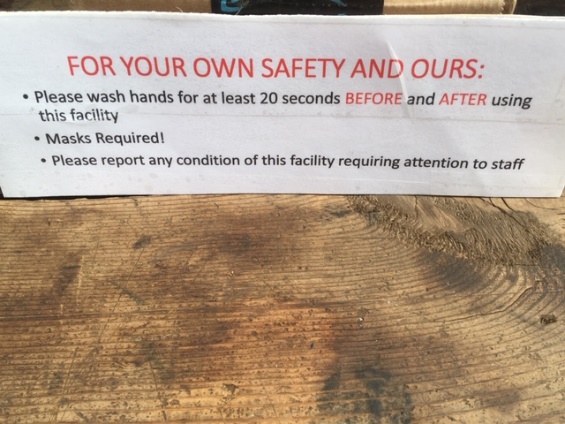 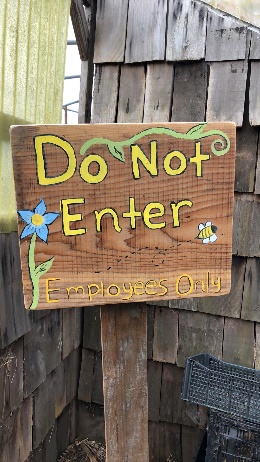 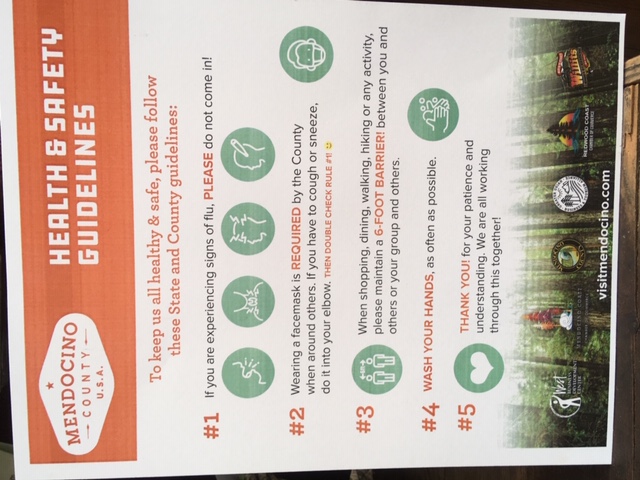   Cough  New Loss of Taste or Smell  Sore Throat  Chills  Body Aches  Shortness of Breath or Chest Pain  Had contact with anyone who has tested positive for COVID-19 or who has been told by a health care provider to quarantine due to COVID-19 related concerns Repeated bouts of shaking